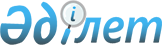 Об утверждении цен на образовательные услуги, реализуемые коммунальными государственными казенными предприятиямиПостановление акимата города Караганды от 22 декабря 2017 года № 61/02. Зарегистрировано Департаментом юстиции Карагандинской области 8 января 2018 года № 4540
      В соответствии со статьей 31 Закона Республики Казахстан от 23 января 2001 года "О местном государственном управлении и самоуправлении в Республике Казахстан", пунктом 2 статьи 156 Закона Республики Казахстан от 1 марта 2011 года "О государственном имуществе", Законом  Республики Казахстан от 27 июля 2007 года "Об образовании" акимат города Караганды ПОСТАНОВЛЯЕТ:
      1. Утвердить прилагаемые цены на образовательные услуги, реализуемые коммунальными государственными казенными предприятиями.
      2. Контроль за исполнением настоящего постановления возложить на заместителя акима города Караганды Любарскую И.Ю.
      3. Настоящее постановление вводится в действие по истечении десяти календарных дней после дня его первого официального опубликования. Цены на образовательные услуги, реализуемые коммунальными государственными казенными предприятими
					© 2012. РГП на ПХВ «Институт законодательства и правовой информации Республики Казахстан» Министерства юстиции Республики Казахстан
				
       Аким города

Н. Аубакиров
Приложение 
к постановлению акимата
города Караганды
"22" декабря 2017 года
№ 61/02

№
Перечень оказываемых платных образовательных услуг
Размер родительской платы в организациях дополнительного образования в месяц (тенге)
1
Инструментальный класс
2500
2
Вокальный класс
2500
3
Хоровой класс
2500
4
Оркестровый класс
2500
5
Отделение ранее эстетического развития
2500
6
Хореографическое отделение
2500
7
Театральное отделение
2500
8
Цирковое искусство
2500
9
Художественное отделение
2500
10
Подготовительный курс (художественной школы)
1000
11
Основной курс (художественной школы)
2000
12
Профориентационный курс (художественной школы)
3000
13
Филиалы (художественной школы)
800
14
Спортивно-оздоровительное отделение
1000
15
Туристско-краеведческое отделение
1000
16
Профильное и допрофессиональное отделение
1000
17
Художественно-эстетическое отделение
1500
18
Лингвистический центр
2000
19
Ранее предпрофильное отделение
3000
20
Ранее интеллектуальное отделение
4000